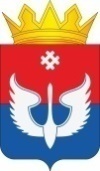 ДУМАЮСЬВИНСКОГО МУНИЦИПАЛЬНОГО ОКРУГАПЕРМСКОГО КРАЯРЕШЕНИЕ27.07.2023                                                                                                            № 538О внесении изменений в Положение о порядке и условиях приватизации муниципального имущества муниципального образования Юсьвинский муниципальный округ Пермского краяВ соответствии с Гражданским кодексом Российской Федерации, Федеральным законом от 21 декабря 2001 г. № 178-ФЗ "О приватизации государственного и муниципального имущества", федеральными законами от 6 октября 2003 г. № 131-ФЗ "Об общих принципах организации местного самоуправления в Российской Федерации", от 26 июля 2006 г. № 135-ФЗ "О защите конкуренции", от 22 июля 2008 г. № 159-ФЗ "Об особенностях отчуждения недвижимого имущества, находящегося в государственной собственности субъектов Российской Федерации или в муниципальной собственности и арендуемого субъектами малого и среднего предпринимательства, и о внесении изменений в отдельные законодательные акты Российской Федерации", от 29.12.2022 № 605-ФЗ «О внесении изменений в отдельные законодательные акты Российской Федерации», Уставом Юсьвинского муниципального округа Пермского края, Дума  Юсьвинского муниципального округа  Пермского края РЕШАЕТ:1. Внести изменения в Положение о порядке и условиях приватизации муниципального имущества муниципального образования Юсьвинский муниципальный округ Пермского края, утвержденное решением Думы Юсьвинского муниципального округа Пермского края от 17.12.2019 № 69 (в редакции от 22.04.2021 №305) следующие изменения:1.1. абзац 1 п.9.3. статьи 9 изложить в следующей редакции:«Оплата имущества, находящегося в государственной или в муниципальной собственности и приобретаемого субъектами малого и среднего предпринимательства при реализации преимущественного права на приобретение арендуемого имущества, осуществляется единовременно или в рассрочку посредством ежемесячных или ежеквартальных выплат в равных долях. Срок рассрочки оплаты такого имущества при реализации преимущественного права на его приобретение устанавливается постановлением администрации Юсьвинского муниципального округа Пермского края, но не должен составлять менее пяти лет для недвижимого имущества и менее трех лет для движимого имущества.».2. Опубликовать настоящее решение в газете «Юсьвинские вести» и разместить на официальном сайте муниципального образования «Юсьвинский муниципальный округ Пермского края» в информационно-телекоммуникационной сети «Интернет».3. Настоящее решение вступает в силу со дня его официального опубликования.Председатель Думы Юсьвинского муниципального округа Пермского края                                  О.И. ВласоваГлава муниципального округа – глава администрации Юсьвинского муниципального округа Пермского края                                        Н.Г.Никулин